На основу члана 24. Закона о раду, директор ОШ``Паја Маргановић`` Делиблато,улица Маршала Тита бр.89 ,матични број:08012512,ПИБ: 101406773, дана___________године, донео је следећи: П Р А В И Л Н И КО ОРГАНИЗАЦИЈИ И СИСТЕМАТИЗАЦИЈИ ПОСЛОВАI. ОСНОВНЕ ОДРЕДБЕЧлан 1.Правилником о организацији и систематизацији послова Послодавца (у даљем тексту: Правилник), утврђују се:1) организациони делови Послодавца;2) групе радних места код Послодавца;3) опис послова;4) број извршилаца на радним местима;5) услови за пријем у радни однос;6) друга питања у вези с пословима код Послодавца.II. ОРГАНИЗАЦИОНИ ДЕЛОВИ ПОСЛОДАВЦАЧлан 2.Главни организациони део Послодавца је матична школа – организациони део у седишту Послодавца, односно у Делиблату, улица Маршала Тита број 89.Члан 3.Организација рада у матичној школи уређена је Правилником о унутрашњој организацији рада Послодавца.III. OРГАНИЗАЦИЈА И СИСТЕМАТИЗАЦИЈА ПОСЛОВА1. Групе радних места код ПослодавцаЧлан 4.Код Послодавца постоје следеће групе радних места:1. руководећа радна места;2. радна места у образовању и васпитању – наставно особље;3. пратећи и помоћно-технички послови:1) правни, кадровски и административни послови,2) финансијски и рачуноводствени послови,3) послови инвестиционог и техничког одржавања, безбедности и заштите,4) послови услужних делатности,5) остали послови подршке.1.1. Руководећа радна местаЧлан 5.Руководећа радна места код Послодавца су радна места директора Послодавца.Послове директора обавља 1 извршилац.1.2. Радна места у образовању и васпитању – наставно особљеЧлан 6.Наставно особље обавља образовно-васпитни рад, односно послове који се односе на образовно-васпитни рад код Послодавца.Наставно особље, у смислу одредаба Правилника, чине наставници, стручни сарадници, педагошки асистенти.Члан 7.Наставник изводи наставу и друге облике образовно-васпитног рада код Послодавца.Стручни сарадник обавља стручне послове на унапређивању образовно-васпитног рада код Послодавца.Педагошки асистент пружа помоћ и додатну подршку групи ученика код Послодавца, у складу с њиховим потребама, и помоћ запосленима ради унапређивања њиховог рада.1.3. Пратећи и помоћно-технички послови1.3.1. Правни, кадровски и административни пословиЧлан 8.Правне, кадровске и административне послове код Послодавца обављају:секретар,1.3.2. Финансијски и рачуноводствени пословиЧлан 9.	Финансијске и рачуноводствене послове код Послодавца обављају:	1) шеф рачуноводства.1.3.3. Послови инвестиционог и техничког одржавања, безбедности и заштитеЧлан 10.	Послове инвестиционог и техничког одржавања код Послодавца обављају:домар/мајстор одржавања.1.3.4. Послови услужних делатностиЧлан 11.	Послове услужних делатности код послодавца обављају:сервирка.1.3.5. Остали послови подршкеЧлан 12.Остале послове подршке код послодавца обављају:1) чистачица.2. Послови на којима се рад обавља с непуним радним временомЧлан 13.Послови код Послодавца на којима се рад обавља с непуним радним временом су:1) секретар,2) библиотекар,3) шеф рачуноводства.3. Број извршилаца и опис послова3.1. Руководећа радна местаЧлан 14.Директор обавља послове руковођења радом Послодавца и друге послове, у складу са законом, Статутом Послодавца и Правилником.Члан 15.Послове директора обавља један извршилац. Директор:1) руководи радом, заступа и представља Послодавца;2) планира и распоређује послове на остале запослене код Послодавца;3) даје смернице и прати реализацију вршења послова из надлежности Послодавца;4) доноси опште и појединачне акте за које је законом и другим прописима овлашћен;5) одлучује о правима, обавезама и одговорностима ученика и запослених;6) врши наредбодавне функције, прати извршење финансијског плана и плана јавних набавки Послодавца и израђује предлог буџетских средстава за рад;7) располаже средствима Послодавца, у складу са законом;8) спроводи донете одлуке и опште акте;9) координира рад Послодавца;10) израђује акциони план и спроводи мере и активности на осигурању квалитета и унапређења рада из своје области;11) планира, организује и контролише рад запослених код Послодавца;12) планира и прати стручно усавршавање запослених код Послодавца и спроводи поступак за стицање њихових звања, у складу са законом;13) сарађује са родитељима, односно другим законским заступницима ученика, запосленима, органима јединице локалне самоуправе, другим установама и удружењима и другим заинтересованим лицима и институцијама;14) образује стручна тела и тимове, усмерава и усклађује рад стручних органа Послодавца;15) обавља и друге послове, у складу са законом, Статутом Послодавца и уговором о међусобним правима и обавезама.3.2. Радна места у образовању и васпитању – наставно особљеЧлан 16.Код Послодавца постоје следећа радна места у образовању и васпитању:1) наставник;2) стручни сарадник;Члан 17.Код Послодавца постоје следећа радна места наставника:1) наставник разредне наставе;2) наставник предметне наставе (са одељењским старешинством);3) наставник предметне наставе ;Члан 18.Код Послодавца постоје следећа радна места стручних сарадника:1) педагог,2) библиотекар.Наставник разредне наставеЧлан  19.Послове наставника разредне наставе обавља 5 извршилаца. Наставник разредне наставе:1) планира, припрема и остварује све облике нaстaве и другe oбликe oбрaзoвнo-вaспитнoг рaдa, у складу са планом и програмом Послодавца;2) спроводи индивидуализацију и прилагођавање у складу са образовно-васпитним потребама ученика;3) спроводи активности у циљу остваривања континуитета додатне подршке при преласку на наредни ниво образовања или у другу установу;4) прилагођава технике учења, дидактички материјал и рад на часу образовно-васпитним потребама ученика;5) пружа додатну подршку ученицима из осетљивих друштвених група, талентованим ученицима и ученицима са сметњама у развоју и инвалидитетом и учествује у раду тима за додатну подршку ученику и учествује у раду тима за израду ИОП-а;6) учествуjе у спровођењу испита;7) обавља послове ментора приправнику;8) води прописану евиденциjу и педагошку документацију;9) обавља послове одељењског старешине;10) учествуjе у раду тимова и органа Послодавца;11) учествује у изради прописаних докумената Послодавца;12) ради унапређивања образовно-васпитне праксе сарађује са родитељима, односно старатељима, запосленима код Послодавца и другим заинтересованим лицима и институцијама у локалној заједници;13) дежура према утврђеном распореду;14) прати и проучава прописе из делокруга свога рада;15) стручно се усавршава;16) обавља и друге послове по налогу директора  у складу са законом, подзаконским актом, општим актом и уговором о раду.Наставник предметне наставе,наставник предметне наставе са одељењским старешинствомЧлан 20.Послове наставника предметне наставе обавља 17,19 извршилаца. Наставник предметне наставе:1) планира, припрема и остварује све облике нaстaве и другe oбликe oбрaзoвнo-вaспитнoг рaдa, у складу са планом и програмом Послодавца;2) остварује индивидуализацију и прилагођавање у складу са образовно-васпитним потребама ученика;3) остварује активности у циљу остваривања континуитета додатне подршке при преласку на наредни ниво образовања или у другу установу;4) пружа додатну подршку ученицима из осетљивих друштвених група, талентованим ученицима и ученицима са сметњама у развоју и инвалидитетом и учествује у раду тима за израду ИОП-а и тима за додатну подршку ученику;5) ради у испитним комисијама;6) обавља послове ментора приправнику;7) води прописану евиденциjу и педагошку документацију;8) обавља послове одељењског старешине;9) ради у тимовима и органима Послодавца;10) учествује у изради прописаних докумената Послодавца;11) ради унапређивања образовно-васпитне праксе саветује се са родитељима, односно старатељима, запосленима код Послодавца, спољним сарадницма, стручним и другим институцијама;12) припрема и реализује излете, посете, наставу у природи;13) дежура према утврђеном распореду;14) прати и проучава прописе из делокруга свога рада;15) стручно се усавршава;16) обавља и друге послове по налогу директора у складу са законом, подзаконским актом, општим актом и уговором о раду.Стручни сарадник - педагогЧлан 21.Послове стручног сарадника- педагога обавља 1 извршилац. Стручни сарадник - педагог:1) доприноси стварању оптималних услова за развој ученика и унапређивању образовно-васпитног рада;2) учествује у планирању, програмирању, праћењу и вредновању остваривања образовно-васпитног рада;3) прати, анализира и подстиче целовит развој ученика;4) пружа подршку и помоћ наставницима у планирању, припремању и реализацији свих видова образовно-васпитног рада;5) обавља саветодавни рад са ученицима, родитељима, односно старатељима и запосленима код Послодавца;6) пружа помоћ наставницима на праћењу и подстицању напредовања ученика, прилагођавању образовно-васпитног рада индивидуалним потребама ученика, креирању педагошког профила и индивидуалног образовног плана ученика, обавља саветодавни рад са наставницима на основу добијених резултата процене, пружајући им подршку у раду са ученицима, родитељима, личним пратиоцима/педагошким асистентима, подстиче лични и професионални развој наставника;7) подстиче професионални развој запослених и организује стручно усавршавање код Послодавца;8) спроводи активности у циљу остваривања континуитета додатне подршке при преласку на наредни ниво образовања или у другу установу;9) организује и реализује активности на пружању подршке ученицима ради постизања социјалне, емоционалне и професионалне зрелости;10) организује упознавање ученика са ефикасним техникама и методама учења;11) пружа подршку у изради и развијању индивидуалних образовних планова и сарађује са интерресорном комисијом у процени потреба за додатном образовном, здравственом и/или социјалном подршком ученику;12) ради у стручним тимовима и органима Послодавца;13) води прописану евиденцију и педагошку документацију;14) учествује у изради прописаних докумената Послодавца;15) координира и/или учествује у раду тима за заштиту од насиља, злостављања и занемаривања;16) врши процењивање деце при упису у први разред и проверу спремности за превремени упис у школу;17) учествује у структуирању одељења код Послодавца, на основу процењених индивидуалних карактеристика ученика;18) обавља послове у вези са професионалном оријентацијом ученика, уз посебно уважавање индивидуалних снага и потреба за подршком;19) креира и прилагођава инструменте процене како би дошао до релевантних података о ученицима, узимајући у обзир њихове специфичности у комуникацији, социјалној интеракцији, емоционалном и когнитивном развоју;20) реализује сарадњу са центром за социјални рад и другим релевантним институцијама, локалном заједницом, стручним и струковним организацијама од значаја за успешан рад Послодавца;21) иницира и учествује у истраживањима образовно-васпитне праксе на нивоу Послодавца;22) прати и проучава прописе из делокруга свога рада;23) стручно се усавршава;24) обавља и друге послове по налогу директора у складу са законом, подзаконским актом, општим актом и уговором о раду.Стручни сарадник – библиотекарЧлан 22.Послове стручног сарадника-библиотекара обавља 0,5 извршилац. Стручни сарадник – библиотекар:1) води пословање библиотеке, медијатеке, нототеке;2) планира, организује и учествује у изради и реализацији програма образовања и васпитања;3) сарађује са наставницима и стручним сарадницима;4) руководи у раду библиотечке, медијатечке и нототечке секције;5) ради на издавању књига, приручника, аудио и видео записа и нотних издања;6) учествује у организовању и остваривању културне активности и јавне делатности Послодавца;7) води фото, музичку, видео и другу архиву Послодавца и стручно обрађује нотне, видео, аудио и друге записе;8) сарађује са матичном библиотеком, стручним институцијама и друштвеним окружењем;9) предлаже набавку књига, часописа, медијатечке и нототечке грађе, инвентарише, класификује, сигнира и каталогизује;10) учествује у избору одобрених уџбеника са осталим члановима већа;11) учествује у раду тимова и органа Послодавца;12) води педагошку документацију и евиденцију;13) учествује у изради прописаних докумената Послодавца;14) прати и проучава прописе из делокруга свога рада;15) стручно се усавршава;16) обавља и друге послове по налогу директора у складу са законом, подзаконским актом, општим актом и уговором о раду.3.3. Пратећи и помоћно-технички послови3.3.1. Правни, кадровски и административни пословиСекретарЧлан 23.Послове секретара Послодавца обавља 0,5 извршилац. Секретар:1) стара се о законитом раду Послодавца, указује директору и Школском одбору на неправилности у раду Послодавца;2) обавља управне послове код Послодавца;3) израђује опште и појединачне правне акте Послодавца;4) обавља правне и друге послове за потребе Послодавца;5) израђује уговоре које закључује Послодавац;6) обавља правне послове у вези са статусним променама код Послодавца;7) обавља правне послове у вези са уписом ученика и одраслих;8) обавља правне послове у вези са јавним набавкама, у сарадњи са финансијском службом Послодавца;9) пружа стручну помоћ у вези са избором Школског одбора Послодавца;10) пружа стручну подршку и координира рад комисије за избор директора Послодавца;11) прати законске и друге прописе и друге правне акте који су у вези са радом Послодавца и запосленим лицима и о томе информише органе Послодавца и запослене;12) стручно се усавршава;13) обавља и друге послове по налогу директора у складу са законом, подзаконским актом, општим актом и уговором о раду.3.3.2. Финансијски и рачуноводствени пословиШеф рачуноводстваЧлан 24.Послове шефа рачуноводства код Послодавца обавља 0,5 извршилац. Шеф рачуноводства: 1) проверава исправност финансијско- рачуноводствених образаца;2) врши билансирање прихода и расхода;3) врши билансирање позиција биланса стања;4) води евиденције о реализованим финансијским плановима и контролише примену усвојеног контног плана;5) припрема и обрађује податке за финансијске прегледе и анализе, статистичке и остале извештаје везане за финансијско – материјално пословање;6) припрема податке, извештаје и информације о финансијском пословању;7) преузима изводе по подрачунима и врши проверу књиговодствене документације која је везана за одлив и прилив готовине;8) контира и врши књижење;9) спроводи одговарајућа књижења и води евиденцију о задужењу и раздужењу;10) врши обрачун амортизације, повећања и отуђења основних средстава;11) прати и усаглашава прелазне рачуне и пренос средстава по уплатним рачунима са надлежним државним органима;12) врши усаглашавање главне и помоћне књиге потраживања по основу принудне наплате;13) врши контролу књижења на контима главне књиге и усаглашавања преноса средстава између подрачуна, прилива и одлива средстава по изворима;14) води помоћне књиге и евиденције и усаглашава помоћне књиге са главном књигом;15) чува и архивира помоћне књиге и евиденције;16) сачињава и припрема документацију за усаглашавање потраживања и обавезе;17) припрема документацију за обрачун и исплату плата, накнада и других личних примања, припадајућих пореза и доприноса;18) припрема и обрађује документацију за пословне промене исказане на изводима рачуна;19) прати законске и  друге прописе и друге правне акте који се односе на послове које обавља;20) стручно се усавршава;21) обавља и друге послове по налогу директора у складу са законом, подзаконским актом, општим актом и уговором о раду.3.3.3. Послови инвестиционог и техничког одржавања, безбедности и заштитеДомар/мајстор одржавањаЧлан 25.Послове домара/мајстора одржавања обавља 1 извршилац. Домар:1) обавља прегледе објекта, врши контролу исправности инсталација, противпожарних система, уређаја, опреме, апарата и средстава;2)обавља механичарске/електричарске/водоинсталатерске/браварске/столарске/лимарске/ молерске/аутомеханичарске и сл. послове, послове ложача, као и друге радове одржавања и поправки;3) припрема објекте, опрему и инсталације за рад;4) обавештава надлежне службе о уоченим неправилностима у објекту или већим кваровима на системима и инсталацијама;5) пушта опрему или постројења у оперативни рад и зауставља на крају оперативног рада или у случају поремећаја или квара;6) прати параметре рада и подешава опрему и постројење;7) рукује постројењима у котларници;8) обавља редовне прегледе објеката, опреме, постројења и инсталација, према плану одржавања;9) води евиденцију о кваровима и извршеним поправкама;11) обавља и друге послове по налогу директора у складу са законом, подзаконским актом, општим актом и уговором о раду.3.3.4. Послови услужних делатностиСервиркаЧлан 26.Послове сервирке код Послодавца обављају 0,50 извршиоца. Сервирка:1) утврђивање дневних,недељних и месечних потреба за намирницама за припрему ужине ученика;2) припрема и сервира ужину ученика,3) одржава хигијену у кухињи и трпезарији и хигијену средстава за свој рад (чишћење, прање, пеглање);4) обавља послове сервирања и припремања за време школских свечаности;5) води евиденцију о пословима које обавља и о томе подноси  извештај секретару;6) генерално спремање кухиње и трпезарије,најмање 4 пута годишње и учешће у годишњем кречењу;7) свакодневна контрола исправности намирница и хигијене у кухињи и трпезарији;8) обавља и друге послове по налогу директора, у складу са законом, подзаконским актом, општим актом и уговором о раду.3.3.5. Остали послови подршкеЧистачицаЧлан 27.	Послове чистачице код Послодавца обављају 5,50 извршилаца. Чистачица:1) одржава хигијену у просторијама и санитарним чворовима;2) одржава чистоћу дворишта и износи смеће;3) приjављуjе сва оштећења и кварове на инсталациjама и инвентару;4) прати стање залиха потрошног материјала за потребе одржавања чистоће;5) обавља и друге послове по налогу директора и помоћника директора и у складу са законом, подзаконским актом, општим актом и уговором о раду.4. Услови за избор директора Члан 28.За директора Послодавца може бити изабрано лице које, поред испуњености свих осталих услова за пријем у радни однос код Послодавца, испуњава следеће услове:5. Услови за пријем у радни однос код Послодавца5.1. Општи услови за пријем у радни односЧлан 29.У радни однос код Послодавца може да буде примљено лице под условима прописаним законом, и то ако: 1) има одговарајуће образовање; 2) има психичку, физичку и здравствену способност за рад са децом и ученицима; 3) није осуђивано правноснажном пресудом за кривично дело за које је изречена безусловна казна затвора у трајању од најмање три месеца, као и за кривична дела насиље у породици, одузимање малолетног лица, запуштање и злостављање малолетног лица или родоскврнуће, за кривична дела примање или давање мита; за кривична дела из групе кривичних дела против полне слободе, против правног саобраћаја и против човечности и других добара заштићених међународним правом, без обзира на изречену кривичну санкцију, и за које није, у складу са законом, утврђено дискриминаторно понашање; 4) има држављанство Републике Србије; 5) зна српски језик и језик на којем остварује образовно-васпитни рад. 5.2. Услови за пријем у радни однос на радним местима у образовању и васпитању – наставно особљеЧлан 30.За обављање послова наставника разредне наставе, наставника у продуженом боравку, наставника у целодневној настави, дефектолога-наставника и наставника предметне наставе у радни однос може бити примљено лице које, поред испуњености свих осталих услова за пријем у радни однос, испуњава и следеће услове:Члан 31.За обављање послова стручног сарадника у радни однос може бити примљено лице које, поред испуњености свих осталих услова за пријем у радни однос, испуњава и следеће услове:Члан 32.Ближи услови у погледу врсте и степена образовања наставника, стручног сарадника, педагошког асистента прописани су подзаконским актом министра надлежног за послове образовања.5.3. Услови за пријем у радни однос - пратећи и помоћно-технички послови5.3.1. Правни, кадровски и административни пословиЧлан 33.За обављање послова секретара у радни однос може бити примљено лице које, поред испуњености свих осталих услова за пријем у радни однос, испуњава и следеће услове:5.3.2. Финансијски и рачуноводствени пословиЧлан 34.За обављање послова шефа рачуноводства може бити примљено лице које, поред испуњености свих осталих услова за пријем у радни однос, испуњава и следеће услове:5.3.3. Послови инвестиционог и техничког одржавања, безбедности и заштитеЧлан 35.За обављање послова домара/мајстора одржавања може бити примљено лице које, поред испуњености свих осталих услова за пријем у радни однос, испуњава и следеће услове:5.3.4. Послови услужних делатностиЧлан 36.За обављање послова сервирке може бити примљено лице које, поред испуњености свих осталих услова за пријем у радни однос, испуњава и следеће услове:5.3.5. Остали послови подршкеЧлан 37.За обављање послова  чистачице може бити примљено лице које, поред испуњености свих осталих услова за пријем у радни однос, има основно образовање.IV. ПОСЕБНЕ ОДРЕДБЕ О ЛИЦУ ЗА БЕЗБЕДНОСТ И ЗДРАВЉЕ НА РАДУЧлан 38.Директор актом у писаном облику одређује лице које обавља послове безбедности и здравља на раду (у даљем тексту: лице за безбедност и здравље на раду).Лице из става 1. овог члана одређује се из редова запослених код Послодавца.Лице за безбедност и здравље на раду мора имати положен стручни испит о практичној оспособљености, у складу са Законом о безбедности и здрављу на раду.Лице за безбедност и здравље на раду дужно је да континуирано усавршава знања у области безбедности и здравља на раду.Члан 39.Лице за безбедност и здравље на раду обавља послове у складу са Законом о безбедности и здрављу на раду, а нарочито:1) спроводи поступак процене ризика;2) врши контролу и даје савете Послодавцу у планирању, избору, коришћењу и одржавању средстава за рад, опасних материја и средстава и опреме за личну заштиту на раду; 3) учествује у опремању и уређивању радног места, ради обезбеђивања безбедних и здравих услова рада;4) организује превентивна и периодична испитивања услова радне околине;5) организује превентивне и периодичне прегледе и провере опреме за рад;6) предлаже мере за побољшање услова рада, нарочито на радном месту са повећаним ризиком;7) свакодневно прати и контролише примену мера за безбедност и здравље код Послодавца;8) прати стање у вези са повредама на раду и професионалним обољењима, као и болестима у вези са радом, учествује у утврђивању њихових узрока и припрема извештаје са предлозима мера за њихово отклањање;9) припрема и спроводи оспособљавање запослених за безбедан и здрав рад;10) припрема упутства за безбедан рад и контролише њихову примену;11) забрањује рад на радном месту или употребу средства за рад, у случају када утврди непосредну опасност по живот или здравље запосленог;12) сарађује и координира рад са службом медицине рада по свим питањима у области безбедности и здравља на раду;13) води евиденције у области безбедности и здравља на раду код послодавца.Лице за безбедност и здравље на раду дужно је да у писаном облику извести Послодавца и представнике запослених за безбедност и здравље на раду о забрани рада из става 1. тачка 11) овог члана.Ако Послодавац, и поред забране рада у смислу става 1. тачка 11) овог члана, наложи запосленом да настави рад, лице за безбедност и здравље на раду дужно је да о томе одмах извести надлежну инспекцију рада. V. ПРЕЛАЗНЕ И ЗАВРШНЕ ОДРЕДБЕЧлан 40.Запослени који не испуњава услов за пријем у радни однос у погледу врсте и степена образовања, утврђен Правилником, а радни однос код Послодавца је засновао према условима утврђеним у акту који је важио до ступања на снагу Правилника, има право да настави рад код Послодавца, уколико то није супротно закону.Члан 41.Лице које не испуњава услов за пријем у радни однос у погледу врсте и степена образовања, утврђен у Правилнику, може бити примљено у радни однос код Послодавца под условом да има статус „затеченог запосленог“, у складу са законом.Члан 42.Даном ступања на снагу Правилника престаје да важи Правилник о ________________, заведен под бројем _____, од ______ 20__. године.Члан 43.Правилник се сматра донетим и истиче се на огласну таблу Послодавца тек пошто Школски одбор на њега да сагласност.Правилник ступа на снагу осмог дана од дана објављивања на огласној табли Послодавца.Правилник је заведен под деловодним бројем ______, од ______ 20___. године.Школски одбор је на Правилник дао сагласност одлуком број __________, од ___________ 20___. године, која је његов саставни део.Правилник је објављен на огласној табли Послодавца дана ________. 20___. године, а ступио је на снагу дана ___________, 20___. год.                    Директор                                                                                      Секретар                Горан Станиш    					               Милица Недељков                                                   	_________________				                   ______________________       Република СрбијаАутономна покрајина ВојводинаОШ ''Паја Маргановић''26225 ДелиблатоМ.Тита 89Матични број:08012512ПИБ:101406773ЈБКЈС:01302Датум:Дел.број: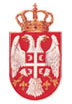 Директор: 013/765-280,064/4121751Педагог:013/765-280Секретар: 013/765-080Шеф рачуноводства:013/765-113е-mail :  osdeliblato@mts.rsosdeliblato1@gmail.comweb: www.ospajamarganovic.edu.rsСтручна спрема/ образовањеВисоко образовање:– на студијама другог степена (мастер академске студије, мастер струковне студије, специјалистичке академске студије), за наставника одговарајуће врсте школе, педагога или психолога;– на основним студијама у трајању од најмање четири године, по прописима који су уређивали високо образовање до 10. септембра 2005. године, за наставника одговарајуће врсте школе, педагога или психолога;изузетно:– на студијама првог степена (основне академске, односно струковне и специјалистичке струковне студије), студијама у трајању од три године или вишим образовањем за наставника одговарајуће врсте школе –ако се на конкурс не пријави ниједан кандидат са одговарајућим образовањем.Високо образовање:– на студијама другог степена (мастер академске студије, мастер струковне студије, специјалистичке академске студије), за наставника одговарајуће врсте школе, педагога или психолога;– на основним студијама у трајању од најмање четири године, по прописима који су уређивали високо образовање до 10. септембра 2005. године, за наставника одговарајуће врсте школе, педагога или психолога;изузетно:– на студијама првог степена (основне академске, односно струковне и специјалистичке струковне студије), студијама у трајању од три године или вишим образовањем за наставника одговарајуће врсте школе –ако се на конкурс не пријави ниједан кандидат са одговарајућим образовањем.Додатна знања / испити/радно искуство/компетенције– дозвола за рад наставника, васпитача и стручног сарадника (лиценца);– обука и положен испит за директора установе (лиценца);– осам, односно 10 година рада на пословима образовања и васпитања након стеченог одговарајућег образовања, зависно од степена стручне спреме, у складу са прописима којима се уређује област образовања и васпитања.– знање рада на рачунару;– знање страног језик;– професионални углед;– најмање осам односно 10 година радног искуства у образовању, од чега пет година на руководећим радним местима.Стручна спрема / образовањеВисоко образовање:– на студијама другог степена (мастер академске студије, специјалистичке академске студије, мастер струковне студије);– на основним студијама у трајању од најмање четири године, по прописима који су уређивали високо образовање до 10. септембра 2005. године;изузетно:– на студијама првог степена (основне академске, односно струковне и специјалистичке струковне студије), студијама у трајању од три године или вишим образовањем.Додатна знања / испити / радно искуство– дозвола за рад – лиценца (осим за приправнике и лица са стеченим радним стажом која су с њима изједначена у погледу радноправног положаја). Стручна спрема/ образовањеВисоко образовање:– на студијама другог степена (мастер академске студије, специјалистичке академске студије, мастер струковне студије);– на основним студијама у трајању од најмање четири године, по прописима који су уређивали високо образовање до 10. септембра 2005. године.Додатна знања/испити / радно искуство-дозвола за рад – лиценца (осим за приправнике и лица са стеченим радним стажом која су с њима изједначена у погледу радноправног положаја).Стручна спрема / образовањеВисоко образовање:– на студијама другог степена (мастер академске студије, мастер струковне студије, специјалистичке академске студије), из области правних наука;– на основним студијама у трајању од најмање четири године, по прописима који су уређивали високо образовање до 10. септембра 2005. године, из области правних наука.Додатна знања / испити / радно искуство– дозвола за рад секретара (лиценца за секретара) или положен стручни испит за секретара, правосудни или стручни испит за запослене у органима државне управе или државни стручни испит (осим за приправнике и лица са стеченим радним стажом која су с њима изједначена у погледу радноправног положаја).Стручна спрема / образовањеВисоко образовање:– на основним студијама у обиму од 180 ЕСПБ бодова, по пропису који уређује високо образовање почев од 10. септембра 2005. године;– на студијама у трајању до три године, по пропису који је уређивао високо образовање до 10. септембра 2005. године;изузетно:– средње образовање, радно искуство на тим пословима стечено до дана ступања на снагу Уредбе о Каталогу радних места у јавним службама и другим организацијама у јавном сектору.Стручна спрема / образовање– средње образовање,.Додатна знања / испити / радно искуство– положен стручни испити за рад са судовима под притиском (за послове руковања постројењем у котларници).Стручна спрема / образовање– средње образовање;изузетно:– основно образовање и радно искуство на тим пословима стечено до дана ступања на снагу Уредбе о Каталогу радних места у јавним службама и другим организацијама у јавном сектору.